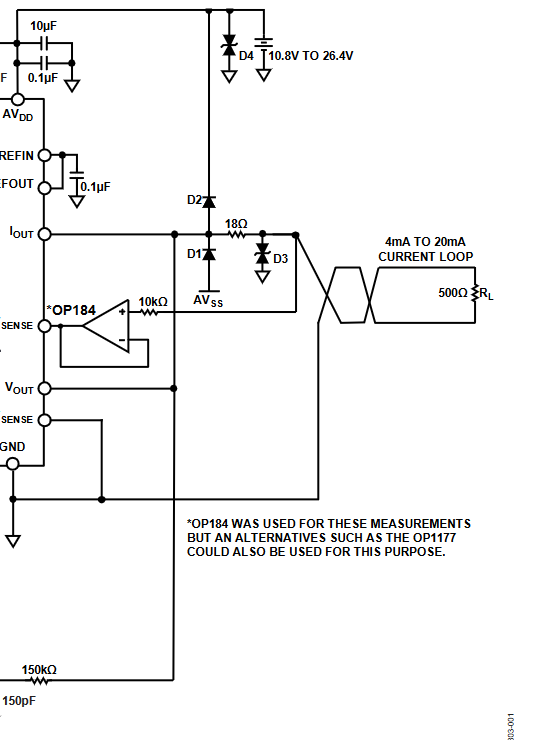 DAC8771to Hart OutDAC8742To Hart inDAC8742Combined volt and mA output with Hart and FF/PA injectionActually, idea from Analog Devices (CN-0278)Would this work with the combination DAC8771 & DAC8742?Obviously, the voltage output is not used in the loop but saves a jackplug if you need voltage output.The whole thing should be isolated.